SOAR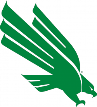 The UNT RMI/GIS Professional Development Program SeriesFrequently asked questions:What is the SOAR program?The SOAR RMI/GIS Professional Development Program Series is a professional development initiative that will offer skills to help students soar above and beyond the expected skills received upon graduation. The program will offer three workshops during the semester, along with LinkedIn, personal resume, and Microsoft Teams requirement to be completed in order to be recognized as a successful participant in the program.  Can I participate in the SOAR program series if I am a Non-RMI major?Yes! The series is offered to RMI majors, RMI minors and RMI certificate recipients. It is also offered to non-RMI majors that are members of Gamma Iota Sigma (UNT Beta Zeta chapter), the risk management, insurance, and actuarial science fraternity. What type of workshops will be offered through the SOAR program?Each semester the program plans to offer informative workshops that differ in content, throughout the fall and spring semesters of every school year. Why create a risk management and insurance specific professional development program?The insurance industry has stated loud and clear that professional development is one of the top attributes they seek when hiring new RMI talent. How can I prove to an instructor or a potential employer that I completed a SOAR semester long series?If a student successfully completes all of the requirements laid out in the attached SOAR requirements details, then they will receive a SOAR Certificate of Achievement at the end of every semester that they complete the series.SOAR - UNT RMI/GIS Professional Development Program Series DetailsIn order to obtain the SOAR Certificate of Achievement at the end of a semester, a student must successfully complete ALL of the following requirements:Workshop requirementsLinkedIn requirementResume requirement Workshop Requirement Details:Attend two of the three RMI/GIS Professional Development Program Series workshops offered during the semester.Workshops must be attended in their entireties, from the beginning of the workshop through the end of the workshop.  A student will not receive credit for attending portion(s) of a workshop. Student must complete the Google Form sign in sheet at all workshops that they attend to receive credit for the workshop.For virtual workshops, cameras must be on at all times. Workshop opportunities differing in content are offered each fall and each spring semester.Note: There is no minimum or maximum number of certificates to obtain. A student may obtain as many SOAR Certificates of Achievement as they like! LinkedIn Requirement Details:Establish and successfully maintain a personal LinkedIn account.Upload a professional headshot for the personal LinkedIn profile.*Note: Successful completion of the above requirements will be determined by Sally Carne, RMI Program Project Coordinator.Resume Requirement Details:Create a resume that has been analyzed and approved by Sally Carne. Microsoft Team Details:Successfully Join and actively participate in the SOAR Professional Development Program Series Microsoft Team (Sally Carne is Microsoft Team Owner).Note: The SOAR Microsoft Team will be used as the main method of communication between the owner of the Team (Sally Carne) and the students participating in the SOAR RMI/GIS Professional Development Program Series throughout the semester.  SOAR HIGHER THAN EXPECTED!